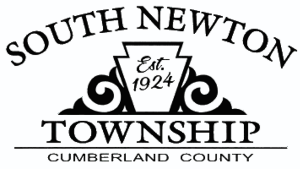 South Newton TownshipComplaint FormComplainant Information:Name:  										Address:  												Phone #:  							Address of the Property for which complaint is being filed:Details of Complaint:    SIGNATURE OF COMPLAINTANT					DATE